Head of Biology – R&DRef: PSL4148					   			           	          	          Attractive SalaryUK								            			 Commensurate with experienceAn exceptional opportunity to join a young, highly dynamic, and extremely exciting Biotechnology company, developing a synthetic biology driven platform for cell therapeutics.  Utilising cutting edge science and technology to create highly targeted modified cells in order to meet serious unmet medical needs, particularly within Oncology and Immunology.The company was founded by highly respected and influential scientists, who played a key role in the growth and development of CRISPR Therapeutics, has successfully secured funding and now possess an outstanding and experienced leadership team.Making use of established CRISPR technology, they are engineering Induced Pluripotent Stem Cells (iPSCs) to construct a unique “chassis” cell which can be further developed into cell therapies by expression of genetically engineered constructs.Are you an outstanding and proven biologist and scientist?Do you have the ability and drive to create your own scientific and biological vision and strategy?Do you have the passion, enthusiasm, and talent to create your own success?Do you have the desire to innovate and develop new solutions to change patient’s treatment and lives?Reporting to the Chief Scientific Officer you will play a vital role in the strategic direction of the company’s Biology and R&D approach, developing and implementing the strategy, vision, and scientific direction. You will have full leadership responsibility for the Biology function and team.As Head of Biology, R&D you will play a critical role in further enhancing and growing the business and the company profile, developing, and implementing the Biology and R&D strategy and objectives.  You will enjoy a high level of autonomy, responsibility, and accountability.  Critical to your success will be your ability to provide leadership and further develop a highly motivated and talented team, working with key stakeholders within R&D.You team will be responsible for understanding and adapting biology into in vitro and in vivo assays and validation packages to support the development of the platform and to progress therapeutic programs into clinical proof of concept studies.Ideally you will have significant experience, interest, passion, expertise, and enthusiasm in a variety of key areas:LeadershipTherapeutic experience of taking products and programmes from Discovery to DevelopmentCell biology expertise – in vivo and in vitro experienceOncology / Auto-Immune experienceCell therapy experienceTarget validation experienceBiologicals / vaccines experienceIPSCsSafety and clinical trial designPlateletsThe Head of Biology, R&D will play a key role in defining the scientific strategy of the company, with significant expertise innovating within Stem Cell Biology & Research, coupled to outstanding leadership skills.This is a truly unique and highly innovative approach, harnessing the body’s natural defense mechanisms, utilising cutting edge technology and science to create highly targeted modified cells to meet serious unmet medical needs.This is a unique opportunity to join a highly entrepreneurial and successful business.  You will be encouraged to think and work creatively, to challenge traditional thinking and to bring novel solutions to many long-standing challenges within discovery and development. If you are interested in this role, please visit our website https://pharma-search.co.uk or telephone Dr Grant Coren in strictest confidence on +44 (0) 7850 190660.Alternatively, please send your CV to grant@pharma-search.co.uk.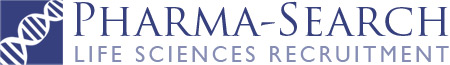 